2016中科院苏州生物医学工程技术研究所赴美国招聘行程安排中国科学院苏州生物医学工程技术研究所（简称苏州医工所）位于风景秀丽的太湖之滨，坐落在苏州高新区内。2008年4月，由中国科学院、江苏省人民政府、苏州市人民政府三方出资7.8亿元筹建；2012年7月，正式通过验收。苏州医工所主要研究领域为医疗仪器、医用材料和生物试剂，研究方向有医用光学、医学检测、医学影像、医用电子学、医用超声和康复工程等。苏州医工所面向国际生物医学工程科技前沿和国家重大需求，强调自主创新研究和国内外合作并举，率先创新地推出产业化基金5亿元，加速科研成果和项目产业化和资本化，尽快抢占市场。在生物医学工程研究领域建成特色鲜明、国际一流的创新型研发、产业化和人才培训基地，为中国生物医学工程技术的发展和地方经济建设做出应有的贡献！欢迎登陆浏览中科院苏州医工所网站www.sibet.cas.cn。代表团拟在波士顿地区举行两场招聘宣讲会，一次在哈佛大学，另一次在MIT，时间为2月25日和26日，具体地点和时间另行通知。其他地区的招聘活动将采用灵活的面谈形式，对我所感兴趣的学者/教授/在校学生/工业界人士可以与我们联系，选择在以上时间和城市面谈合作加盟事宜。
联系流程：请将您的个人简历发至熊大曦博士邮箱daxi@mit.edu或xiongdx@sibet.ac.cn，我们将与您联系并确定见面地点。 联系人： 熊大曦：daxi@mit.edu， 中国手机：18662576055 ，美国手机：617-7945846一、招聘岗位1、生物医学和医疗器械方面的应届毕业生或者博士后等技术骨干；2、工程技术类应届毕业生或博士后，包括电子、机械、光学、软件、计算机等；3、国家“千人计划”、“青年千人计划”、中科院“百人计划”等学科带头人、项目负责人。二、招聘领域医学检验技术重点招聘免疫学检测技术、分子诊断技术、纳米生物医学检测技术等方面的人才医用光学技术重点招聘超分辨显微光学成像技术（STED/STORM/SIM/TPM）、光学相干断层成像技术（OCT）、光声成像技术（PA）和光学癌症诊疗（PDT)技术等方面的高端人才医学影像技术重点招聘PET-CT技术、移动CT技术、以及MIR技术等领域的高端海外人才。康复工程技术重点招聘康复机器人技术，虚拟现实技术、肌电/脑电识别和建模技术、高速摄影采集技术、多刚体建模和生物力学分析技术等技术人才医用电子技术现根据学科发展需求，在电子学/微电子学、计算科学、信息科学、神经科学等领域等海外人才。三、具体岗位1. 关键技术人才   包括生物医学相关专业的应届毕业生或博士后、工程技术类应届毕业生或博士后（电子、机械、光学、软件、计算机等）要求：1.在海外高校取得硕士或博士学位或者已经具有3年以上的海外科研工作经历的博士后； 2.申报时在海外高校、科研机构或知名企业机构有正式教学或科研职位； 3.能全职到所工作，年龄不超过40周岁，成绩优秀者可放宽条件。待遇：按照个人条件，可以因为全职助理研究员、副研究员和研究员，另提供以下待遇：1.符合条件者优先推荐申报国家省市地方人才资助计划； 2.优先协助解决配偶及子女就业就学。2. 国家千人计划或相当水平人才要求：在海内外取得博士学位，在海外知名高校、科研院所、国际知名企业担任正教授或相当职务。待遇：1. 年薪实行一人一议； 2. 本所根据需要提供科研支持经费（具体根据规划面议）和工作条件。3. 国家青年千人计划或相当水平人才要求：1.在海外知名高校取得博士学位，并有3年以上的海外科研工作经历；在国内取得博士学位的，应在海外从事教学或研究工作5年以上，成绩优秀者可放宽条件；2.申报时在海外知名高校、科研机构或知名企业机构有正式教学或科研职位； 3.全职在所工作，年龄不超过40周岁，成绩优秀者可放宽条件。待遇：除国家提供的200或300万元科研补助和50万元一次性补助外，另提供以下待遇：1．应聘为我所研究员后，享受研究员工资，年薪约为20-30万元；2．入选中科院“百人计划”，提供“百人计划”房补10万元和为期3年每月2000元的“百人计划”补贴； 3.符合条件者优先推荐申报国家省市地方人才资助计划； 4.优先协助解决配偶及子女就业就学。4. 中国科学院新“百人计划”研究员 要求：（一）A类应具有在海外知名大学、国际知名科研机构或企业担任教授及相当职位的任职经历；在本学科领域有较深的学术造诣，具有广泛的国际学术影响力，受到国际同行的普遍认可；年富力强，具有领军才能和团队组织能力。 （二）B类应为掌握关键技术，在海外从事工程技术类研发，或从事重大科学装置建设、仪器设备研发等相关工作3年（含）以上的中青年杰出人才；能够解决关键技术问题、推动技术创新，并取得过一流成果。 （三）C类应为具有博士学位，在海外知名大学、科研机构等学习或工作3年（含）以上的优秀青年人才，特别优秀的，海外学习或工作年限可适当放宽；在本研究领域已崭露头角，做出过具有突出创新思想的研究成果；具有优良的科技创新潜质和较好的团队协作能力；申报时取得博士学位时间未超过5年。 （四）应恪守学术道德，学风正派、诚实守信、严谨治学。 待遇：支持经费主要包括院人才专项经费和基建经费，用人单位根据情况提供一定的启动经费支持。 （一）院给予A类入选者人才专项经费700万元（含组建团队经费300万元），基建经费100万元。 （二）院给予B类入选者人才专项经费100-200万元，基建经费60万元。 （三）到位工作2年内，院给予C类候选人人才专项经费80万元；用人单位提供给C类候选人科研启动经费不少于50万元。 通过院择优支持评审后，院给予C类入选者人才专项经费200万元，基建经费60万元。 5.本所优先推荐入选者申报其他人才项目：（1）江苏省重点创新项目、重点学科、重点实验室高层次人才引进计划； （2）苏州高新区科技创新创业领军人才计； （3）姑苏创新创业领军人才计划； （4）江苏省双创人才计划； （5）江苏省“333高层次人才培养工程”； （6）江苏省“六大人才高峰”计划等。中国科学院苏州生物医学工程技术研究所简介中国科学院苏州生物医学工程技术研究所（简称“苏州医工所”）是中国科学院唯一以生物医学仪器、试剂和生物材料为主要研发方向的国立研究机构。自2012年11月正式成立以来，研究所始终秉承“忠诚务实合作创新”的发展理念，定位于“面向我国生物医学的重大需求，开展先进生物医学仪器、试剂和生物材料等方面的基础性、战略性、前瞻性的研究工作，引领我国生物医学工程技术的发展，建成医疗仪器科技创新与成果转化平台”。　　研究所围绕医用光学技术、检验制品技术、医学影像技术、医用声学技术和康复医学工程技术等研究方向，设立了7个研究室，并将超分辨显微光学技术和新型血液免疫分析技术确立为本所的两大重点突破方向。已建成江苏省医用光学重点实验室、四个苏州市高技术研究重点实验室。成立了中国科学院生物医学检验技术重点实验室（筹）。    截止到2014年9月，研究所人员总量312人，其中：千人计划1人，百人计划12人，江苏省双创人才9人；在学研究生106人。硕士及以上学历占89%，35岁及以下青年职工占75%。现拥有光学工程和生物物理学两个博士学位培养点，光学工程、生物物理学、生物医学工程和仪器仪表等五个硕士学位培养点。 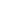 　　研究所一直非常重视科研成果转移转化工作，与苏州高新生物医学工程产业基地共建了江苏省医疗器械科技产业园；作为江苏省产学研联合创新重大载体，牵头成立了江苏省医疗器械产业技术创新联盟。积极探索我国医疗器械科技成果转化新模式，于2013年成立了科技成果工程化主体平台——苏州国科医疗科技发展有限公司（简称“国科医疗”），有效实现了成果转化所需的多种要素的有机融合；设立了“苏州分享高新医疗器械产业发展投资基金”，依托“国科医疗”平台，对具有良好市场前景及较高成熟度的国内外创新科研成果进行项目投资和成果孵化，旨在建成集聚国内外医疗器械领域高新技术成果的中试基地，降低企业投资风险，提高成果转移转化效率，提升我国医疗器械行业水平。 　　医疗器械的竞争是全球化的，其技术创新和产品研发亦是全球化的。研究所已与美国约翰霍普金斯大学等高校和美国飞锐光谱有限公司等企业建立了全面的战略合作关系，通过项目合作、人员交流培训、共建研发中心和联合实验室等多种方式，吸引了国际先进技术和高端人才，提升了研究所国际知名度和科研实力。 　　苏州医工所将在中国科学院的正确领导下，在地方各级政府和社会各界的大力支持与帮助下，脚踏实地、锐意创新，深入实施“率先行动”计划、“创新2020”与“一三五”规划，努力实现“四个率先”的奋斗目标。为推动我国医疗器械产业创新发展贡献力量，为实现中华民族伟大复兴的“中国梦”贡献力量。 2016年2月中科院苏州医工所赴美国招聘行程2016年2月中科院苏州医工所赴美国招聘行程代表团成员：所长：唐玉国 所长助理：袁艳明光学室主任：熊大曦 检验室主任：董文飞 检验室副主任：高山代表团成员：所长：唐玉国 所长助理：袁艳明光学室主任：熊大曦 检验室主任：董文飞 检验室副主任：高山停留日期停留城市2月21日-24日巴尔的摩2月25日-28日波士顿2月29日-3月2日硅谷备注：所有日期均为当地时间备注：所有日期均为当地时间